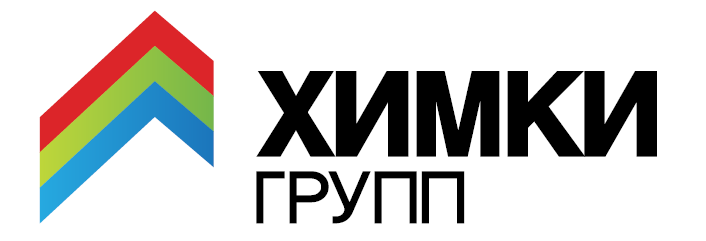 Москва,  20 февраля 2013 г.В жилом комплексе «Олимпийская деревня Новогорск. Квартиры» реализовано более 15 % квартирВ новом жилом комплексе «Олимпийская деревня Новогорск. Квартиры»  за 3 месяца с момента старта продаж реализовано более 15 % квартир.  Жилой комплекс возводится девелоперской компанией «Химки групп» в микрорайоне Новогорск на участке площадью 6,2 гектара. Комплекс  включает в себя  восьмиэтажные жилые дома бизнес-класса, в которых находится 770 квартир. Общая площадь жилой застройки составит 55 тысяч квадратных метров.Данные опроса покупателей, проведенного маркетинговым отделом  «Химки групп»,  объясняют столь высокий спрос и темпы продаж удачным расположением комплекса, а в первую очередь наличием развитой социальный инфраструктуры, которая уже возводится на территории ЖК. В числе возводимых «Химки групп» инфраструктурных объектов: всемирно известная школа единоборств «Самбо-70», академия бокса, центр йоги, школа искусств, центр вокального мастерства и шахматная академия, а также все спортивно-образовательные объекты  ЖК «Олимпийская деревня Новогорск» (частные дома): детский сад, школа с углубленным изучением английского языка, фитнес-клуб класса люкс, Международная Академия Спорта (художественная гимнастика, игровые виды спорта). «Скорость реализации вполне закономерна и ожидаема, - считает президент «Химки групп» Антон Винер, - люди больше не хотят платить за панельные квадратные метры городов-призраков, где в шаговой доступности нет даже обязательных дошкольных и школьных образовательных учреждений. Мы предлагаем нашим клиентам не просто квартиру, а образ жизни, будущее, в котором будет комфортно жить и растить здоровых и успешных детей. И «объемы» продаж еще раз демонстрируют, что инновационный путь, который выбрала наша компания, вопреки некоторым оценками и предостережениям, верен, а продукт очень востребован на рынке».  В числе покупателей и будущих жителей комплекса - бизнесмены и менеджеры, госслужащие и врачи, известные спортсмены и даже космонавты. Свой выбор они объясняли разными причинами, знаменатель у которых один – близость и доступность спортивно-образовательной инфраструктуры для всей семьи. Алексей Кортнев, актер, музыкант, шоумен:«Я давно думал о переезде за город. Новогорск импонирует мне по многим показателям. Прежде всего,  это развитая спортивно-образовательная инфраструктура, которая будет построена прямо на территории комплекса. Для меня – отца четверых детей, двое из которых – школьники, крайне важно наличие образовательных учреждений на территории поселка. Кроме того, соседство комплекса с гольф-полем является главным аргументом в пользу этого жилого комплекса – вся моя семья играет в гольф». Дмитрий Шубин, зам. главного врача ЗАО МРЦ «Здоровье для Вас», телеведущий:«Трудолюбивым и целеустремленным Москва дает многое, но лишает, как правило, самого главного – времени. Времени для того, чтобы ощутить сам вкус жизни. Не хватает всего нескольких часов в неделю для неспешных разговоров с детьми, для спокойных прогулок в лесу, для совместных посиделок за вечерним чаем. За комфорт столичной жизни мы платим жестоким дефицитом человеческого и семейного общения. Поэтому наличие рядом с домом всего, что необходимо детям для развития – это очень важный фактор, который стал одним из определяющих при выборе квартиры». Иван Черезов, биатлонист:«Я по себе знаю, как много может дать спорт для личностного развития. И чем раньше спорт войдет в жизнь ребенка – тем раньше у него начнут формироваться такие положительные и необходимые в наше время черты характера, как целеустремленность, стрессоустойчивость, воля к победе. Мне очень важно, чтобы у моих детей была возможность заниматься различными видами спорта у высокопрофессиональных тренеров рядом с домом.  Когда вокруг ребенка создана органичная среда для его физического, интеллектуального и духовного развития, его личность формируется более разносторонне и многогранно».Девелоперская компания «Химки Групп» создана Антоном Винером в марте 2012 года. «Химки групп» занимается как реализацией собственных девелоперских проектов, так и бизнесом fee-development (строительство и развитие объектов недвижимости на участках, принадлежащих другим собственникам). В планах «Химки Групп» – возведение в ближайшие 5 лет около 1,5 млн. квадратных метров недвижимости на территории Москвы, «Новой Москвы» и Подмосковья. Жилой комплекс бизнес-класса «Олимпийская деревня Новогорск. Квартиры» расположен в микрорайоне Новогорск на участке площадью 6,2 гектара. Комплекс включает в себя  восьмиэтажные жилые дома бизнес-класса, в которых находится 770 квартир. Общая площадь жилой застройки составляет 55 тысяч квадратных метров. Кроме того, на территории комплекса будут возведены уникальные объекты социальной инфраструктуры:  всемирно известная школа единоборств «Самбо-70», академия бокса, центр йоги, школа искусств, центр вокального мастерства и шахматная академия. Общая площадь инфраструктурных объектов жилого комплекса «Олимпийская деревня Новогорск. Квартиры»  составит более 5 тысяч квадратных .